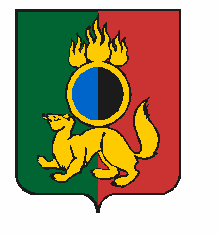 АДМИНИСТРАЦИЯ ГОРОДСКОГО ОКРУГА ПЕРВОУРАЛЬСКПОСТАНОВЛЕНИЕг. ПервоуральскПОСТАНОВЛЯЕТ:Утвердить Порядок  реализации решения Первоуральской городской Думы от 
30 июня 2022 года № 603 «О мерах имущественной поддержки граждан, юридических лиц и индивидуальных предпринимателей» (прилагается).Информировать граждан, юридических лиц и индивидуальных предпринимателей о возможности воспользоваться утвержденными мерами имущественной поддержки и способах их реализации. Настоящее постановление вступает в силу со дня его официального опубликования. Опубликовать настоящее постановление в газете «Вечерний Первоуральск» и на официальном сайте городского округа Первоуральск (www.prvadm.ru). Контроль за исполнением настоящего постановления возложить на заместителя Главы Администрации городского округа Первоуральск по муниципальному управлению  Д.М. Крючкова.11.07.2022№1645Об утверждении Порядок реализации решения Первоуральской городской Думы от 30 июня 2022 года № 603 
«О мерах имущественной поддержки граждан, юридических лиц и индивидуальных предпринимателей»В соответствии с Федеральным законом от 06 октября 2003 года  № 131-ФЗ 
«Об общих принципах организации местного самоуправления в Российской Федерации», руководствуясь Указом Президента Российской Федерации                                                             от 16 марта 2022 года № 121 «О мерах по обеспечению социально-экономической стабильности и защиты населения в Российской Федерации», постановлением Правительства Российской Федерации от 28 марта 2022 года № 497 «О введении моратория на возбуждение дел о банкротстве по заявлениям, подаваемым кредиторами», Указом Губернатора Свердловской области от 13 мая 2022 года № 228-УГ 
«О предоставлении мер имущественной поддержки юридическим лицам и индивидуальным предпринимателям, пострадавшим в условиях ухудшения экономической ситуации на территории Свердловской области в результате введения в отношении Российской Федерации политических, экономических и иных санкций», руководствуясь решением Первоуральской городской Думы от 30 июня 2022 года № 603 «О мерах имущественной поддержки граждан, юридических лиц и индивидуальных предпринимателей»,  Администрация городского округа ПервоуральскВ соответствии с Федеральным законом от 06 октября 2003 года  № 131-ФЗ 
«Об общих принципах организации местного самоуправления в Российской Федерации», руководствуясь Указом Президента Российской Федерации                                                             от 16 марта 2022 года № 121 «О мерах по обеспечению социально-экономической стабильности и защиты населения в Российской Федерации», постановлением Правительства Российской Федерации от 28 марта 2022 года № 497 «О введении моратория на возбуждение дел о банкротстве по заявлениям, подаваемым кредиторами», Указом Губернатора Свердловской области от 13 мая 2022 года № 228-УГ 
«О предоставлении мер имущественной поддержки юридическим лицам и индивидуальным предпринимателям, пострадавшим в условиях ухудшения экономической ситуации на территории Свердловской области в результате введения в отношении Российской Федерации политических, экономических и иных санкций», руководствуясь решением Первоуральской городской Думы от 30 июня 2022 года № 603 «О мерах имущественной поддержки граждан, юридических лиц и индивидуальных предпринимателей»,  Администрация городского округа ПервоуральскГлава городского округа Первоуральск  И.В. Кабец